Ziel der Einheit:Du beantwortest die Frage „Wie ernähren sich Pflanzen?“ in einem Audio-Podcast. VorgabenErstellt in der Gruppe zunächst einen Text für euren Audio-Podcast. Erst wenn der Text fertiggestellt ist, beginnt ihr mit der Produktion des Audio-Podcasts.Produziere einen Audio-Podcast von 2-4 Minuten LängeDenke an Einleitung und SchlussBenutze FachspracheAchte darauf, dass die folgenden Begriffe in deinem Audio-Podcast vorkommen: Kohlenstoffdioxid, Sauerstoff, Energie, Glukose, WasserInformationsquellen: 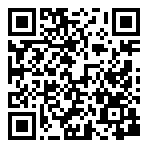 Animation zur Fotosynthese: https://www.planet-schule.de/mm/lebensraum/wald-photosynthese/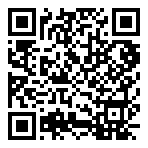 Infotext zur Fotosynthese: http://www.biologie-schule.de/photosynthese-fotosynthese.phpDein BiologiebuchLernvideos in der Hamburger Schulmediathek: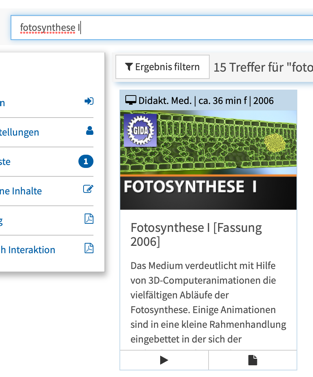 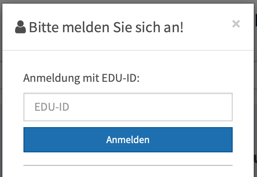 Öffne die folgende Seite:  www.schulmediathek.hamburg.de Klicke oben links auf „Anmelden“. Gib in das Feld EDU-ID diese Zugangsnummer ein: xxx (jede Hamburger Schule hat eine eigene Zugangsnummer für Schülerinnen und Schüler) und klicke auf Anmelden. Gib in das Suchfeld Fotosynthese I ein. Klicke auf Fotosynthese I [Fassung 2006].Klicke auf Klassen 7-9 (oder 5-6, wenn es etwas einfacher sein soll).Schaue dir das Lernvideo zur Fotosynthese an.